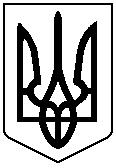 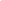    УКРАЇНАЧернівецька міська радаУправління освіти             НАКАЗ  04.10.2023                                                                                                   № 248Про проведення міського етапу обласної виставки - конкурсу «Галерея мистецтв» серед закладів загальної середньої та позашкільної освітиНа виконання законів України «Про освіту», «Про позашкільну освіту», постанови Кабінету Міністрів України від 30.06.2021 №673 «Про затвердження Державної соціальної цільової програми національно-патріотичного виховання на період до 2025 року», Стратегії виховання особистості в системі освіти Чернівецької області на 2016-2025 роки, керуючись Положенням «Про проведення обласної виставки-конкурсу «Галерея мистецтв» серед загальноосвітніх, позашкільних, професійно-технічних навчальних закладів області», затвердженим наказом Головного управління освіти і науки облдержадміністрації від 22.09.2011 №450, зареєстрованим в Головному управлінні юстиції в Чернівецькій області 07.11.2011 за №69/2317, відповідно до плану роботи Департаменту освіти і науки обласної державної адміністрації (обласної військової адміністрації) на 2023 рік з метою національного виховання, формування активної соціальної та громадянської позиції підростаючого покоління, підтримки ментального здоров’я, реалізації творчих здібностей здобувачів освіти, виявлення та підтримки обдарованих дітей та молоді,НАКАЗУЮ:Провести з 09 жовтня по 20 жовтня 2023 року у дистанційному режимі міський етап обласної виставки - конкурсу «Галерея мистецтв» серед закладів загальної середньої та позашкільної освіти (далі – Виставка - конкурс) у номінації «Образотворче мистецтво» (тема - «Малюємо щастя») відповідно до Умов проведення у 2023 році міського етапу обласної виставки - конкурсу «Галерея мистецтв» серед закладів загальної середньої, позашкільної освіти (далі – Умови), що додаються.2. Затвердити: 2.1. Умови Виставки – конкурсу (Додаток 1).2.2. Склад організаційного комітету Виставки – конкурсу (Додаток 2). 2.3. Склад журі Виставки – конкурсу (Додаток 3). 2.3. Заявку на участь у Виставці – конкурсі (Додаток 4). 3. Директорам закладів загальної середньої та позашкільної освіти міста Чернівці:3.1. Сприяти участі учнів та вихованців закладів освіти у Виставці – конкурсі.3.2. Подати до організаційного комітету міського етапу обласної Виставки - конкурсу пакет документів, зазначених в Умовах, на електронну адресу metodmcnttum2@gmail.com до 20.10.2023 року.3.3. Забезпечити належні умови для здійснення фотозйомки творчих робіт.4. Міському центру науково - технічної творчості учнівської молоді (директор Марія Заблотовська):4.1. Здійснити організаційне забезпечення Виставки – конкурсу.4.2. Надати методичну допомогу учасникам Виставки - конкурсу щодо підготовки та участі у заході.5. Наказ розмістити на інформаційному сайті Управління освіти Чернівецької міської ради.6. Контроль за виконанням наказу покласти на заступника начальника з виховної та позашкільної роботи закладів освіти Управління освіти міської ради – Надію Шевченко.Заступник начальника Управлінняз виховної та позашкільної роботизакладів освіти Управління освіти Чернівецької міської ради					        Надія ШЕВЧЕНКОДодаток 1до наказу управління освітиЧернівецької міської ради______________  № __Умови проведення у 2023 році міського етапу обласної виставки-конкурсу «Галерея мистецтв» серед закладів загальної середньої та позашкільної освіти (далі – Умови) І. Загальні положення1.1. Організатором міського етапу обласної виставки - конкурсу «Галерея мистецтв» серед закладів загальної середньої та позашкільної освіти (далi – Виставка - конкурс) є Управління освіти Чернівецької міської ради.1.2. Виставка - конкурс проводиться на базі Міського центру науково – технічної творчості учнівської молоді за адресою: м. Чернівці, вул. Небесної Сотні, 23.1.3. Виставка-конкурс проводиться у номінації «Образотворче мистецтво». Тема Виставки - конкурсу – «Малюємо щастя». ІІ. Мета і завдання Виставки - конкурсу 2.1. Метою Виставки - конкурсу є виховання дітей та учнівської молоді засобами українського мистецтва, підтримка ментального та соціального здоров’я здобувачів освіти, розвиток їх емоційного інтелекту, розкриття особистісного потенціалу. 2.2. Завданням Виставки - конкурсу є виявлення, підтримка та заохочення кращих дитячих художніх колективів та окремих виконавців; залучення художників до творчої співпраці з обдарованими дітьми, розкриття нових талантів. IІІ. Організація та проведення Виставки - конкурсу3.1. Управління освіти Чернівецької міської ради: - визначає строки проведення Виставки - конкурсу; - утворює відповідний організаційний комітет Виставки - конкурсу; - утворює журі Виставки - конкурсу із  педагогів і митцiв.  3.2. Організаційний комітет Виставки - конкурсу: - здійснює організаційне забезпечення Виставки - конкурсу; - визначає порядок проведення Виставки-конкурсу. 3.3. Усі питання, не зазначені в Умовах, вирішуються організаційним комітетом у робочому порядку. 3.4. Організаційний комітет Виставки - конкурсу залишає за собою право на розміщення фото - матеріалів, які надаються для участі у Виставці - конкурсі на офіційних сторінках в соцмережах. ІV. Учасники Виставки-конкурсу4.1. До участі у Виставці - конкурсі запрошуються здобувачі освіти закладів загальної середньої та позашкільної освіти. 4.2. Виставка - конкурс проводиться за трьома віковими категоріями: І вікова категорія – 6-10 років (включно); ІІ вікова категорія – 11-14 років (включно); ІІІ вікова категорія – 15-18 років (включно). V. Порядок проведення Виставки - конкурсу5.1. Виставка  - конкурс передбачає особисту першість з кожного з перелічених розділів: Живопис Графіка Батик 5.2. В міському етапі обласної Виставки - конкурсу беруть участь учні та вихованці ЗЗСО та ЗПО. Від закладу подається не більше 3-х робіт. 5.3. Роботи, які брали участь в минулих Виставках - конкурсах до участі не допускаються. VІ. Документація6.1. Для участі у Виставці - конкурсі заклад подає в оргкомітет міського  етапу обласної Виставки - конкурсу: - Заявку на фірмовому бланку у форматі Word документа; - Фотокартку творчої роботи. Технічні вимоги до фото: формат – jpg, jpeg; дозвіл зображення – 200-300 dpi; розмір файлу – не більше 5 Мб. Ім’я файлу, що містить зображення повинно відповідати назві роботи, прізвищу та імені виконавця (наприклад – «Щастя_Савчук Роман.jpg»). 6.2. Завантажені фотографії повинні бути з чітким зображенням без додаткових рамок, підписів, та інших елементів, доданих поверх фото. 6.3. Документи подаються без скорочень та абревіатур. 6.4. Весь пакет документів, зазначений в Умовах надсилати на електронну адресу metodmcnttum2@gmail.com до 20 жовтня 2023 року. 6.5. Довідки за телефоном 095 607 56 57 (Мурзенко Світлана Іванівна). VІІ. Визначення та нагородження переможців7.1. Роботи оцінюються з кожного розділу окремо, згідно з критеріями конкурсних оцінок за 10 – бальною системою: відповідність обраній темі; художній рівень та індивідуальність виконання; оригінальність; композиційна досконалість; якість виконання. Особиста першість визначається за максимальною кількістю балів, набраних автором за представлену творчу роботу. 7.2. Журі Виставки - конкурсу оформляє результати оцінювання Учасників у вигляді Ухвали.  7.3. У разі виникнення спірних питань право остаточного рішення належить голові журі. 7.4. Переможці нагороджуються дипломами Управління освіти Чернівецької міської ради відповідних ступенів.Додаток 4до наказу управління освітиЧернівецької міської ради______________  № __ЗАЯВКАна участь в міському етапі обласної виставки - конкурсі «Галерея мистецтв» серед закладів загальної середньої та позашкільної освіти (номінація «Образотворче мистецтво»)Назва роботи_________________________________________________ ПІБ автора ____________________________________________ Вік  учасника _________________________________________________ Назва гуртка_____________________________________________________ Назва закладу, де працює гурток_____________________________________________Прізвище, ім’я керівника гуртка (вчителя), телефон________________________________________________________________________________________________________Керівник навчального закладу___________________				підпис ЗАЯВА про надання згоди на обробку персональних даних «Контрагенти» Відповідно до Закону України «Про захист персональних даних» від 1 червня 2010р. № 2297-VІ даю згоду на обробку персональних даних, з метою реалізації прав дитини.Додаток 2до наказу Управління освітиЧернівецької міської ради_____________ № ___СКЛАД ОРГАНІЗАЦІЙНОГО КОМІТЕТУз проведення у 2023 році міського етапу обласної виставки - конкурсу «Галерея мистецтв» серед закладів загальної середньої та позашкільної освітиДодаток 3до наказу Управління освітиЧернівецької міської ради_____________ № ___СКЛАД ЖУРІз проведення у 2023 році міського етапу обласної виставки - конкурсу «Галерея мистецтв» серед закладів загальної середньої та  позашкільної освітиНадія ШЕВЧЕНКОзаступник начальника з виховної та позашкільної роботи закладів освіти Управління освіти Чернівецької міської ради, голова оргкомітетуМарія ЗАБЛОТОВСЬКАСвітлана МУРЗЕНКОдиректор Чернівецького міського центру науково - технічної творчості учнівської молоді, заступник голови оргкомітетузаступник директора з навчально – виховної роботи Чернівецького міського центру науково - технічної творчості учнівської молоді, секретар оргкомітетуНадія ШЕВЧЕНКО заступник начальника з виховної та позашкільної роботи закладів освіти Управління освіти Чернівецької міської ради, голова журіЧлени журі:Альона НЕГРИЧ, методист Чернівецького Будинку творчості дітей та юнацтваТетяна КУКСАНОВА, керівник гуртків – методист «Природа і творчість» Чернівецького міського центру науково – технічної творчості учнівської молоді Світлана ГУТАФЕЛЬ - МАРТИНЕНКО, керівник гуртків – методист «Майстерня юних дизайнерів»  Чернівецького міського центру науково – технічної творчості учнівської молодіВалентина ЯКИМОВА, керівник гуртків «Народна творчість»  Чернівецького міського центру науково – технічної творчості учнівської молоді